애니글수다 참가 신청서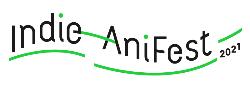 위와 같이 애니글수다에 참가 신청합니다.2021년  월   일이름 :*접수처 : 인디애니페스트 사무국 ianifest@kiafa.org 02-313-1030■ 기본 인적사항■ 기본 인적사항■ 기본 인적사항■ 기본 인적사항■ 기본 인적사항신청자소속생년월일생년월일연락처이메일이메일주소글 정보글 제목글 제목애니메이션 작품 제목애니메이션 작품 제목글 정보비고■ 애니메이션 작품 리뷰(작품 선택 자유)